Сумська міська радаВиконавчий комітетРІШЕННЯЗ метою забезпечення життєдіяльності міста, безпеки руху пішоходів та транспорту на магістральних вулицях, міжквартальних проїздах, тротуарах під час снігових заметів та ожеледиці в зимовий період 2019-2020 років, враховуючи лист департаменту забезпечення ресурсних платежів Сумської міської ради  від 06.12.2019 № 06.01-18/9914, відповідно до статті 6 Закону України «Про дорожній рух», керуючись статтями 30, 52 Закону України «Про місцеве самоврядування в Україні», виконавчий комітет Сумської міської ради						ВИРІШИВ:1. Затвердити місця для складування снігу, що вивозиться з площ та магістральних вулиць (додається):- територія недобудованої автодороги по вул. Харківській;- територія вул. Космічна;- територія в районі шляхопроводу по вул. Чернігівська.2. Контроль за виконанням рішення покласти на заступника міського голови згідно з розподілом обов’язків.Міський голова                                                                               О.М. ЛисенкоПавленко   70-05-90Розіслати: департамент інфраструктуриРішення виконавчого комітету Сумської міської ради «Про затвердження місць для  складування снігу, що вивозиться з площ та магістральних вулиць м. Суми» доопрацьовано і вичитано, текст відповідає оригіналу прийнятого рішення та вимогам статей 6 – 9 Закону України «Про доступ до публічної інформації» та Закону України «Про захист персональних даних».Проект рішення виконавчого комітету Сумської міської ради «Про затвердження місць для складування снігу, що вивозиться з площ та магістральних вулиць                    м. Суми» був завізований :	В.І. Павленко  _____________2020р.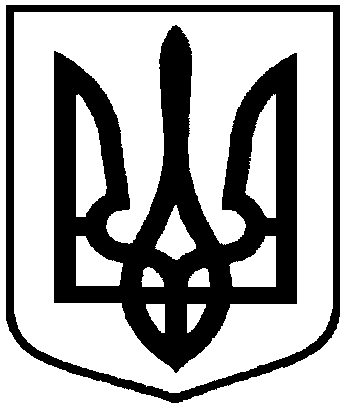 від  11.02.2020 №  90Про затвердження місць для  складування снігу, що вивозиться з площ та магістральних вулиць м. СумиВ.о. директора департаменту інфраструктури міста Сумської міської ради                               В.І. Павленко Начальник відділу юридичного та кадрового забезпечення департаменту інфраструктури міста Сумської міської ради                               Ю.М. МельникЗаступник міського голови з питань діяльності виконавчих органів радиО.І. ЖурбаНачальник відділу протокольної роботи та контролю Сумської міської радиЛ.В. МошаНачальник правового управління Сумської міської радиО.В. ЧайченкоЗаступник міського голови, керуючий справами виконавчого комітетуС.Я. Пак